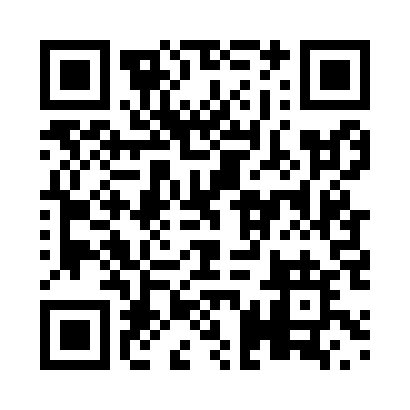 Prayer times for Brucefield, Ontario, CanadaWed 1 May 2024 - Fri 31 May 2024High Latitude Method: Angle Based RulePrayer Calculation Method: Islamic Society of North AmericaAsar Calculation Method: HanafiPrayer times provided by https://www.salahtimes.comDateDayFajrSunriseDhuhrAsrMaghribIsha1Wed4:476:181:236:228:2910:002Thu4:456:171:236:238:3010:023Fri4:436:151:236:238:3110:034Sat4:426:141:236:248:3210:055Sun4:406:131:236:258:3410:076Mon4:386:111:236:258:3510:087Tue4:366:101:236:268:3610:108Wed4:346:091:236:278:3710:119Thu4:336:071:236:278:3810:1310Fri4:316:061:226:288:3910:1511Sat4:296:051:226:298:4010:1612Sun4:286:041:226:298:4110:1813Mon4:266:031:226:308:4310:2014Tue4:256:021:226:318:4410:2115Wed4:236:011:226:318:4510:2316Thu4:226:001:226:328:4610:2417Fri4:205:591:236:328:4710:2618Sat4:195:581:236:338:4810:2719Sun4:175:571:236:348:4910:2920Mon4:165:561:236:348:5010:3021Tue4:145:551:236:358:5110:3222Wed4:135:541:236:358:5210:3323Thu4:125:531:236:368:5310:3524Fri4:105:531:236:378:5410:3625Sat4:095:521:236:378:5510:3826Sun4:085:511:236:388:5610:3927Mon4:075:501:236:388:5710:4028Tue4:065:501:236:398:5710:4229Wed4:055:491:246:398:5810:4330Thu4:045:491:246:408:5910:4431Fri4:035:481:246:409:0010:46